Weitere Informationenerhalten Sie unter www.inetmenue.de.Dort finden Sie auch eine Demo zur Essensbestellung.AnsprechpartnerFrau Pirnath / Frau HolderKernzeitTel: 0152 06 18 70 39Frau LendlerSekretariat Bühl-RealschuleTel: 07348 9862-37E-Mail: mensa@rsd-dornstadt.deElektronische Mensaabrechnung„i-NET-Menue“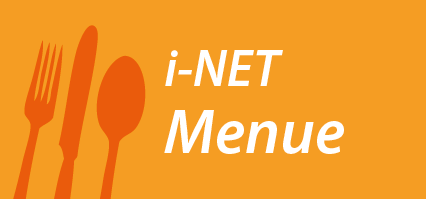         Informationen         zur EinführungDie AnmeldungWenn Sie das ausgefüllte Anmeldeformular an die Schule (Abgabe in allen Sekretariaten) zurückgegeben haben, werden Sie im EDV-System registriert. Bitte eine Bearbeitungsfrist von zwei Wochen beachten. Anschließend erhalten Sie ein Bestätigungsschreiben mit Ihren persönlichen Zugangsdaten und (nach Überweisung eines Geldbetrags) eine Benutzerkarte (beides wird durch die Lehrer/-innen an die Schüler verteilt).Mit der Anmeldung treffen Sie noch keine Entscheidung, ob bzw. an welchen Tagen Ihr Kind am Mittagessen teilnimmt. Sie bestimmen selbst, zu welchem Zeitpunkt und in welcher Höhe Sie einen Betrag auf das Treuhandkonto überweisen (siehe Punkt „Bezahlung“). Achtung: Für Allergiker bestehen gesonderte Bedingungen. Allergiker bestellen ihr Essen ausschließlich über die Firma GastroMenue und nicht über das         i-Net-Menue im Internet! Allergiker erhalten ihr Anmeldeformular auf der Internetseite www.dornstadt.de oder bei den Schulsekretariaten. Der Speiseplanwird ca. eine Woche im Voraus in das System eingepflegt. Die Menüs können ab diesem Zeitpunkt unter der Internetadresse http://dornstadt.inetmenue.de abgerufen werden. Die Bestellung erfolgt von zu Hause über das Internet. Damit die Küche bei GastroMenue verlässlich planen kann, müssen Bestellungen mind. einen Werktag vor Essenlieferung bis spätestens 10:00 Uhr bestellt sein (Bsp. Montag bis spätestens 10:00 Uhr für Essenslieferung am Dienstag, Freitag bis spätestens 10:00 Uhr für die Lieferung am Montag, usw.)Bestellung über das Internet(http://dornstadt.inetmenue.de)Nach der Anmeldung auf der genannten Internetseite können Sie mit wenigen Klicks Essen bestellen oder den Verwaltungsbereich einsehen. Dabei können Sie die Essen auch mehrere Tage im Voraus bestellen (bis zum Ablauf des eingegebenen Speiseplans).Die EssensausgabeZur Abholung des Menüs in der Mensa benötigen die Schüler ihre Mensakarte. Die Mitarbeiterinnen an der Ausgabe sehen über ein Abholterminal, welches Essen bestellt wurde. Zur Identifizierung müssen alle Schüler ihre Mensakarte mitbringen.Die Bezahlungerfolgt bargeldlos. Die Eltern überweisen im Voraus Geld auf ein Treuhandkonto der Gemeinde Dornstadt. Das Geld wird automatisch auf dem i-NET-Buchungs-Konto gutgeschrieben. Eine Essensbestellung über Internet ist nur möglich, wenn ein ausreichendes Guthaben vorhanden ist. Bei einer Bestellung wird der Essenspreis automatisch vom i-NET-Buchungskonto abgebucht. Der aktuelle Kontostand wird bei jeder Bestellung angezeigt. Stornierungensind nur einen Tag im Voraus bis   10.00 Uhr möglich. Stornierungen am selben Tag sind nicht möglich. 